DEPARTMENT OF HOMELAND SECURITY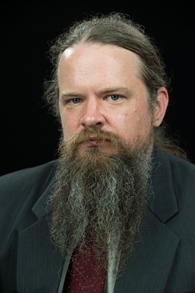 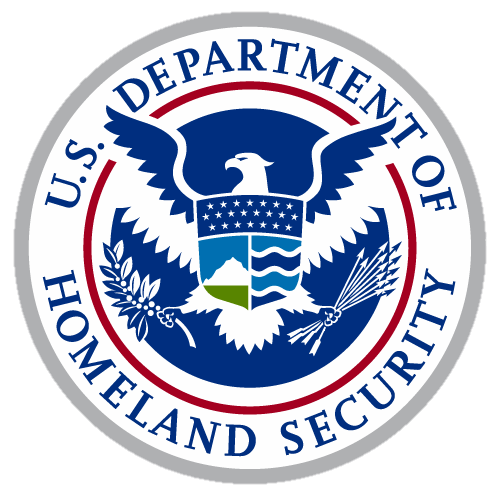 BIOGRAPHYAlex HooverDeputy Director for CybersecurityOffice of Systems EngineeringCapability Development SupportAlex Hoover became the Associate Director for Physical and Cyber Security Engineering in the Office of Science and Engineering’s (OSE) Systems Engineering and Standards Division (SESD)  January 9, 2017, where he serves in several roles supporting the DHS CIO, CISO, Undersecretary for Management, and Joint Requirements Council.  Alex provides strategic and policy support, oversight, direct technical work, and training and education across the enterprise and our DoD, NIST, and other government partners.  He recently completed an Embassy Science Fellowship in Seoul, Korea.Previously, Alex served as a Test Area Manager for the Cybersecurity and Homeland Security Enterprise Systems Deputy Directorate within the Office of Test and Evaluation (OTE) in the Science and Technology Directorate (S&T) of the Department of Homeland Security (DHS). Prior to coming to DHS, Alex was a civil servant in the Navy as a Systems Engineer for Combat Direction Systems Activity, Dam Neck, Virginia.  He supported fleet cybersecurity analyses and served as an Operational Test Director.  He was commissioned as a Surface Warfare Officer in the United States Navy in 1991, where he served in the Combat Logistics and Cruiser Destroyer Fleets on a number of assignments ranging from nuclear weapons security to Acquisition policy and support.